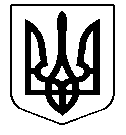 УКРАЇНАСАРАТСЬКА СЕЛИЩНА РАДАБІЛГОРОД-ДНІСТРОВСЬКОГО РАЙОНУ ОДЕСЬКОЇ ОБЛАСТІВИКОНАВЧИЙ КОМІТЕТРІШЕННЯПро схвалення проекту рішення селищної ради «Про звільнення від сплати частини чистого прибутку (доходу) КП «Сарата комунсервіс», КП «Зорянський сількомунгосп», КП «Новоселівський сількомунгосп-2011», КП «Михайлівський сількомунгосп», КП «Світлодолинський сількомунгосп», КП «Введенський сількомунгосп» на 2023 рік»Керуючись статтею 27 Закону України «Про місцеве самоврядування в Україні», виконавчий комітет Саратської селищної ради ВИРІШИВ:1. Схвалити проект рішення селищної ради «Про звільнення від сплати частини чистого прибутку (доходу) КП «Сарата комунсервіс», КП «Зорянський сількомунгосп», КП «Новоселівський сількомунгосп-2011», КП «Михайлівський сількомунгосп», КП «Світлодолинський сількомунгосп», КП «Введенський сількомунгосп» на 2023 рік»2. Подати на розгляд пленарного засідання селищної ради проект рішення «Про звільнення від сплати частини чистого прибутку (доходу) КП «Сарата комунсервіс», КП «Зорянський сількомунгосп», КП «Новоселівський сількомунгосп-2011», КП «Михайлівський сількомунгосп», КП «Світлодолинський сількомунгосп», КП «Введенський сількомунгосп» на 2023 рік»3. Контроль та координацію роботи щодо виконання даного рішення покласти на організаційний відділ апарату селищної ради.Селищний голова                                                                                             В. Д. Райчева22 листопада  2022 року № 470